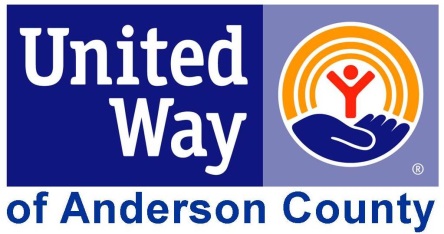 Fund Distribution Job DescriptionThe role of a Fund Distribution Panelist is to participate in the review of 5-6 agencies and programs requesting funding from UWAC.  Fund Distribution Panelists accomplish this by: Reviewing grant applications and all additional attachmentsAttending site visits and panel discussionsWorking as a team with other Fund Distribution Panelists to make recommendations for fundingHow do participants in the Fund Distribution Program benefit?The Fund Distribution Program offers an outstanding opportunity to gain: Enhanced leadership, management and communication skillsAn increased understanding of the agencies and programs in the communityGreater knowledge of community needs and the network of service programs addressing those needsFeedback and insight into how dollars raised are usedResponsibilities include:Participation in the Fund Distribution training session Reviewing all materials before site visitsAttending all site visits (one full day) Participating in discussions and giving feedback helping a team achieve consensus on funding recommendationsEstimated Investment of Time
Materials review timeOne full day of site visitsDiscussion time – which may be completed on the site visit dayFor more information, please contact Naomi Asher (Naomi@uwayac.org / 865-483-8431).